Dove’s Class Home-School Communication Sheet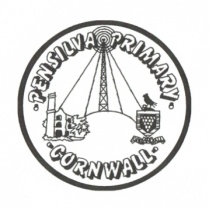 Week beginning 23rd May 2022School dinner week 3This week’s diaryThis week’s diaryHello parent and carersOn Friday we have our Jubilee picnic. The children can come to school in Mufti – Red , white and blue would be great! They will carry out some Jubilee themed activities during the morning and have a Jubilee picnic/ party in the afternoon. It would be good if you could please bring in a savoury food that would feed approximately 6 children. Our PE day is Thursday so please ensure you have a PE kit in school on those days, labelled with your child(ren)’s names. Please only provide laces if your child can do them up themselves.Please ensure your child is reading their Read, Write, Inc book regularly and that parents/ carers are recording it in the yellow reading record. HomeworkReading – read your Read, Write, Inc book at least three times a week.Maths – Mathletics tasks have been set for each year group.English – Year 1 children have brought home RWI sounds to learn please in preparation for their Phonic Screening Check next term. Spellings – practise your spellings for a test on Thursday. MondayMrs NoblettHello parent and carersOn Friday we have our Jubilee picnic. The children can come to school in Mufti – Red , white and blue would be great! They will carry out some Jubilee themed activities during the morning and have a Jubilee picnic/ party in the afternoon. It would be good if you could please bring in a savoury food that would feed approximately 6 children. Our PE day is Thursday so please ensure you have a PE kit in school on those days, labelled with your child(ren)’s names. Please only provide laces if your child can do them up themselves.Please ensure your child is reading their Read, Write, Inc book regularly and that parents/ carers are recording it in the yellow reading record. HomeworkReading – read your Read, Write, Inc book at least three times a week.Maths – Mathletics tasks have been set for each year group.English – Year 1 children have brought home RWI sounds to learn please in preparation for their Phonic Screening Check next term. Spellings – practise your spellings for a test on Thursday. TuesdayMrs Noblett(Mrs McDowell PM)Hello parent and carersOn Friday we have our Jubilee picnic. The children can come to school in Mufti – Red , white and blue would be great! They will carry out some Jubilee themed activities during the morning and have a Jubilee picnic/ party in the afternoon. It would be good if you could please bring in a savoury food that would feed approximately 6 children. Our PE day is Thursday so please ensure you have a PE kit in school on those days, labelled with your child(ren)’s names. Please only provide laces if your child can do them up themselves.Please ensure your child is reading their Read, Write, Inc book regularly and that parents/ carers are recording it in the yellow reading record. HomeworkReading – read your Read, Write, Inc book at least three times a week.Maths – Mathletics tasks have been set for each year group.English – Year 1 children have brought home RWI sounds to learn please in preparation for their Phonic Screening Check next term. Spellings – practise your spellings for a test on Thursday. Wednesday Mrs NoblettHello parent and carersOn Friday we have our Jubilee picnic. The children can come to school in Mufti – Red , white and blue would be great! They will carry out some Jubilee themed activities during the morning and have a Jubilee picnic/ party in the afternoon. It would be good if you could please bring in a savoury food that would feed approximately 6 children. Our PE day is Thursday so please ensure you have a PE kit in school on those days, labelled with your child(ren)’s names. Please only provide laces if your child can do them up themselves.Please ensure your child is reading their Read, Write, Inc book regularly and that parents/ carers are recording it in the yellow reading record. HomeworkReading – read your Read, Write, Inc book at least three times a week.Maths – Mathletics tasks have been set for each year group.English – Year 1 children have brought home RWI sounds to learn please in preparation for their Phonic Screening Check next term. Spellings – practise your spellings for a test on Thursday. ThursdayMrs NoblettSpelling testLibraryHello parent and carersOn Friday we have our Jubilee picnic. The children can come to school in Mufti – Red , white and blue would be great! They will carry out some Jubilee themed activities during the morning and have a Jubilee picnic/ party in the afternoon. It would be good if you could please bring in a savoury food that would feed approximately 6 children. Our PE day is Thursday so please ensure you have a PE kit in school on those days, labelled with your child(ren)’s names. Please only provide laces if your child can do them up themselves.Please ensure your child is reading their Read, Write, Inc book regularly and that parents/ carers are recording it in the yellow reading record. HomeworkReading – read your Read, Write, Inc book at least three times a week.Maths – Mathletics tasks have been set for each year group.English – Year 1 children have brought home RWI sounds to learn please in preparation for their Phonic Screening Check next term. Spellings – practise your spellings for a test on Thursday. FridayMrs NelsonHomework sent homeUpcoming dates: Jubilee celebration day – Friday 27th May 2022Last day of term – Friday 27th May 2022Other information Please feel free to send us an email if you have any questions or concerns: nnoblett@pensilva.cornwall.sch.uk  Do not forget the school website; http://pensilva.eschools.co.uk/website for information on school events, policies and newsletters or our Facebook page; Pensilva Primary School for updates. Other information Please feel free to send us an email if you have any questions or concerns: nnoblett@pensilva.cornwall.sch.uk  Do not forget the school website; http://pensilva.eschools.co.uk/website for information on school events, policies and newsletters or our Facebook page; Pensilva Primary School for updates. Other information Please feel free to send us an email if you have any questions or concerns: nnoblett@pensilva.cornwall.sch.uk  Do not forget the school website; http://pensilva.eschools.co.uk/website for information on school events, policies and newsletters or our Facebook page; Pensilva Primary School for updates. 